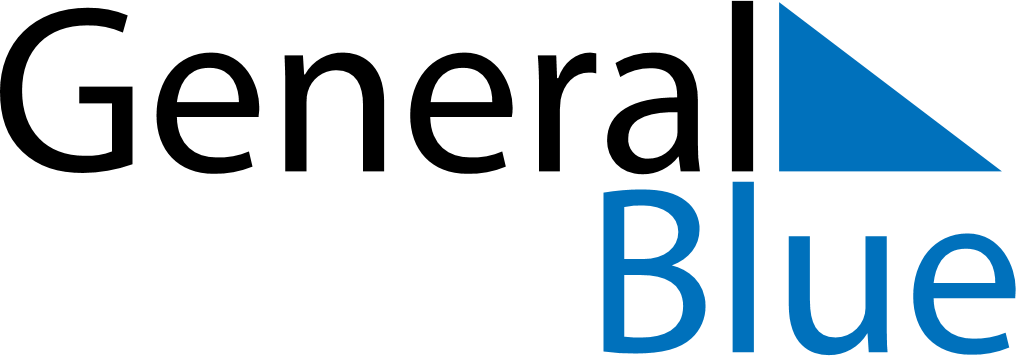 2023 – Q2Serbia  2023 – Q2Serbia  2023 – Q2Serbia  2023 – Q2Serbia  2023 – Q2Serbia  2023 – Q2Serbia  AprilSundayMondayTuesdayWednesdayThursdayFridaySaturdayApril1April2345678April9101112131415April16171819202122April23242526272829April30MaySundayMondayTuesdayWednesdayThursdayFridaySaturdayMay123456May78910111213May14151617181920May21222324252627May28293031MayJuneSundayMondayTuesdayWednesdayThursdayFridaySaturdayJune123June45678910June11121314151617June18192021222324June252627282930JuneApr 7: Good FridayMay 2: Labour DayApr 9: Easter SundayMay 9: Victory DayApr 10: Easter MondayJun 28: Feast of the Sacrifice (Eid al-Adha)
Jun 28: Saint Vitus DayApr 14: Orthodox Good FridayApr 16: Orthodox EasterApr 17: Orthodox Easter MondayApr 21: End of Ramadan (Eid al-Fitr)Apr 22: Holocaust Remembrance DayMay 1: Labour Day